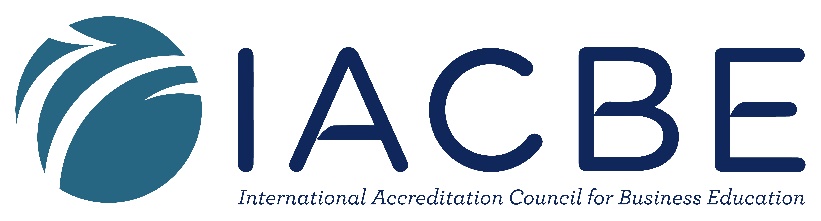 Public Disclosure of Student AchievementInstitution Name:	Bemidji State UniversityBusiness Unit(s) included in this report: College of Business, Mathematics and ScienceAcademic Period Covered: 2021-22Date Report Posted:  2/7/2023Calculations for Measures PROGRAMMEASURETARGETRESULTBachelor of Science in     Business AdministrationJob Placement Rate (2020-21)80.0%95.7%Computer Information SystemsJob Placement Rate (2020-21)80.0%100.0%AccountingJob Placement Rate (2020-21)80.0%97.8%MEASUREDESCRIPTION AND HOW IT WAS CALCULATEDJob Placement RateBSU Career Services conducted a survey among recent graduates one year after their graduation. This survey asks graduates about their status after one year of the graduation. Job Placement in workforce includes full-time and part-time employment in related fields. The data only takes into account those who are available for employment and seeking employment in related fields. Not included in the calculation are those who are: (i) not seeking employment in related fields; (ii) not available for works; and (iii) not responding to the survey.